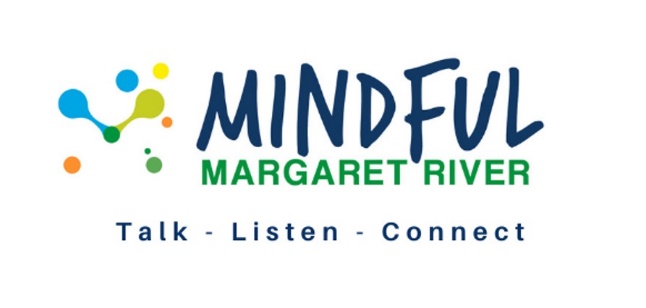 MINDFUL MARGARET RIVERNOMINATION TO BOARDMembers may nominate themselves for a role or nominate another memberRoles available are:ChairDeputy ChairSecretaryTreasurerBoard members x 5Nominee……………………………………………………………………….Nominated for (role)………………………………………………………….Proposed by…………………………………………………………………..Proponent signature………………………………………………………….Date proposed………………………………………………………………...The nominee must sign here to confirm acceptance of nominationNominee signature……………………………………………………………For this nomination to be considered by the members, this form must be submitted by email to estatz@amrshire.wa.gov.au not later than 14 days before the Annual General MeetingPlease note that Mindful Margaret River is in the process of registering for ACNC status and as such personal details will be required of all new Board members, however only names form part of the public record.